ST MARY’S CHURCH OF ENGLAND PRIMARY SCHOOL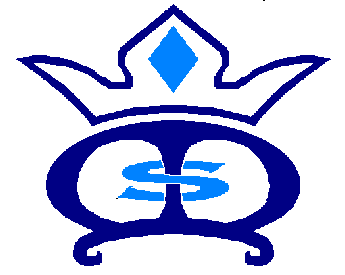 Redinnick Place, Penzance, Cornwall TR18 4HPTelephone/Fax: 01736 363009Email: head@st-marys-ce-pz.cornwall.sch.ukWebsite: http://www.st-marys-ce-pz.cornwall.sch.uk/siteHead teacher: Mrs Hilary TyremanDear Parent/ Carer, Today, February 5th 2019 is Safer Internet Day.  Safer Internet Day is coordinated by the Insafe network and is celebrated every year across Europe, and in other countries worldwide. It is a very important day to our school and pupils. In the UK, Safer Internet Day is organised by the UK Safer Internet Centre (www.saferinternetday.org.uk), and this year’s theme is ‘Together for a better Internet’.Our school is participating alongside hundreds of other schools across the UK and students will be learning about how to use the Internet safely and positively.  The children have taken part in various Online Safety awareness sessions as part of our ongoing Online Safety programme. We hope that they will be discussing what they have learnt today with you at home.  We believe that Internet Safety Education is a crucial element of the curriculum and an essential part of young people’s development. We would encourage all parents to visit our school website and browse the Online-Safety tab. You will find a wealth of information and resources about Online Safety.In addition, you will find a Safer Internet Day (SID) 2019 film for parents, which looks at what is important in digital parenting and signposts parents and carers to resources they might find useful. You can also download a parent’s pack with lots of extra resources to do at home.Please also remember that our school has an anonymous Online Safety reporting tool called WHISPER, which is on the front page of our school website. If you have any Online Safety concerns or questions, please fill in the online form.Many Thanks, Mr KingOnline Safety Lead